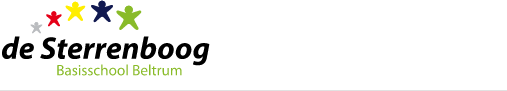 Bijlage 2  Toestemmingsformulier gebruik beeldmateriaalHierbij geeft ondergetekende, ouder/verzorger van …………………………………… (naam leerling)de school toestemming voor het gebruik van beeldmateriaal (foto’s en video’s) van de leerling: De school maakt ook klassenfoto’s. Deze foto wordt beschikbaar gesteld aan alle ouders en leerlingen van de klas als leuke herinnering voor later. Ondergetekende geeft  wel 	 niet   toestemming* om de leerling op de klassenfoto te zetten. 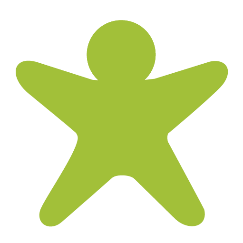 Plaats en datum ondertekening: 	..............................................................................Naam ouders: 					Handtekening ouders:.................................................			..................................................………………………………………………			……………………………………………….Publicatie:Aankruisen wat van toepassing isDoelToestemming in de schoolgids en/of schoolbrochureInformeren van (toekomstige) ouders en (toekomstige) leerlingen over de school en het onderwijs en om een indruk te delen over het onderwijs op school. Hiernaast wordt het beeldmateriaal gebruikt voor PR-doeleinden van de school.   ja      nee op website van de school. De foto’s en groepspagina’s zijn afgeschermd met een wachtwoord.Informeren van (toekomstige) ouders, (toekomstige) leerlingen en andere geïnteresseerden over de school, het geven en volgen van onderwijs, geven van informatie over diverse onderwijsactiviteiten zoals schoolreisjes, schoolfeesten, etc. Hiermee wordt een indruk gegeven van de school.   ja      nee Filmopnames in schoolverband    Voor het gebruik onderwijsdoeleinden.    ja      nee in de (digitale) nieuwsbrief Ouders en leerlingen informeren over activiteiten en ontwikkelingen op en om school.  ja      nee op sociale-media accounts van de school (Facebook, YouTube)Informatie en beeldmateriaal verspreiden over activiteiten (zoals excursies en schoolreisjes) en ontwikkelingen op en rondom school. Het delen van beeldmateriaal geeft een indruk over het gegeven onderwijs op school.  ja      nee delen adresgegevens     Adresgegevens zoals ze in ons administratiesysteem staan, voor ouders van groepsgenootjes van mijn kind(eren).   ja      nee overdracht van achtergrondinformatie/rapportage Vanuit de peuterspeelzaal/ kinderdagverblijf.    ja      nee